  BABAESKİ MÜFTÜLÜĞÜ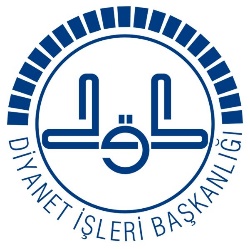 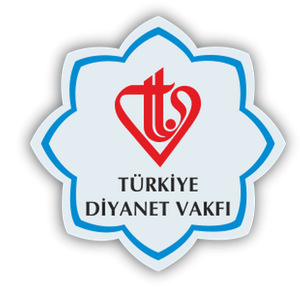 KUTLU DOĞUM HAFTASIKONFERANS PROGRAMI ve MEHTERAN KONSERİ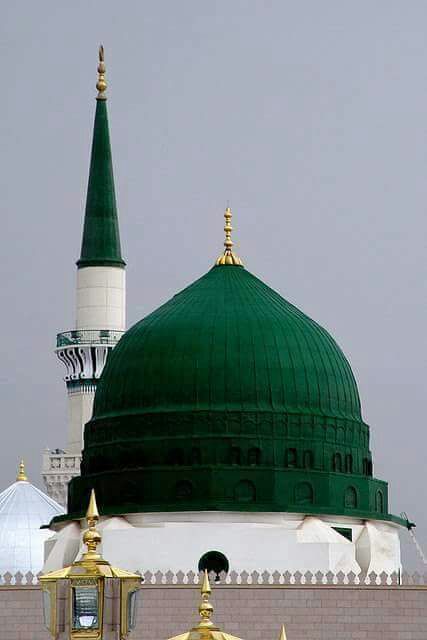 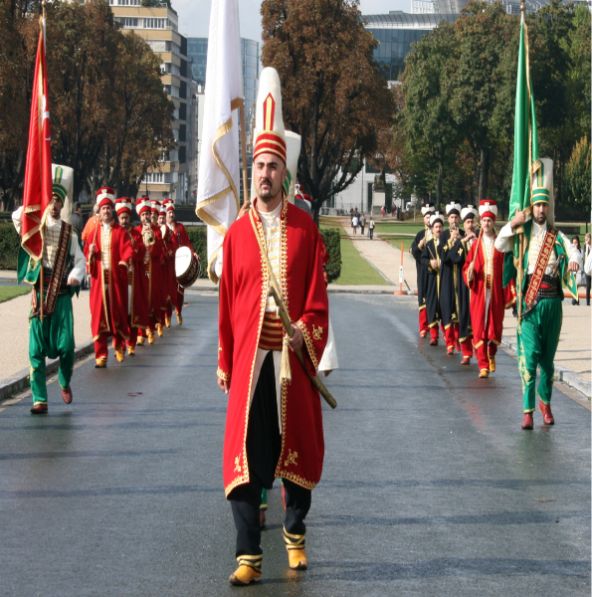 TARİH	: 20.04.2017SAAT		: 14:30YER		: Kapalı Spor SalonuKONUŞMACI	: Hüseyin DEMİRTAŞ                              (Kırklareli İl Müftüsü)KONU	: Hz. Peygamber ve Güven                            ToplumuMEHTERAN KONSERİ	: İstanbul Büyük Şehir Belediyesi Mehter TakımıNOT: Programa Kadın-Erkek Bütün Halkımız Davetlidir.    Kitap, Karanfil ve Yemek İkram Edilecektir. 